«План-конспект занятияпедагога дополнительного образованияКурушиной Наталии ЕвгеньевныОбъединение –коллектив современного танца «Импульс»Программа - «Современный танец».Группа – 02-78. Дата проведения: - 13.12.2023.Время проведения: 13:30Тема занятия: «Отработка движений».Цель занятия: Отработка танцевальных движений танца. Отработка четкости  и точности движений.Рекомендуемый комплекс упражнений:Разогрев:-работа головы крестом (8 раз);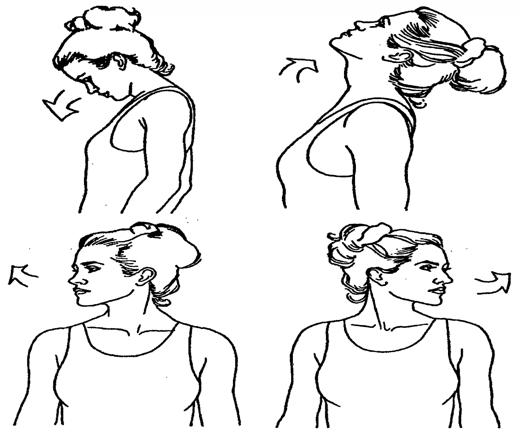 -круговые движения плечами вперед (8 раз), назад (8 раз);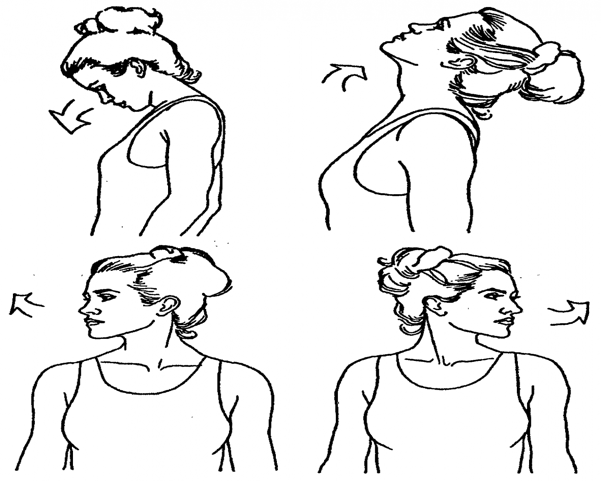 -наклоны корпуса вправо, влево (16 раз);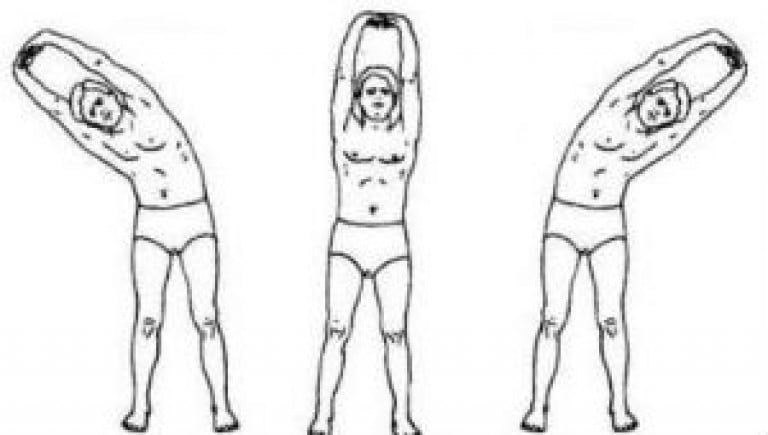 - Грудная клетка:- смещение вправо, влево, вперед, назад;- круговые движения.-Бедра:- смещение вправо, влево, вперед, назад;- круговые движения;- «восьмерка».- Ноги:- шаг вправо, сгибаем левое колено достаем до противоположного локтя, повторить в другую сторону;- наклон вперед, согнуть колени, выпрямить колени, поднять туловище;- подняться на носочки, поочередно опускаем пятки на пол;- прыжки ноги вместе, быстрые, затяжные.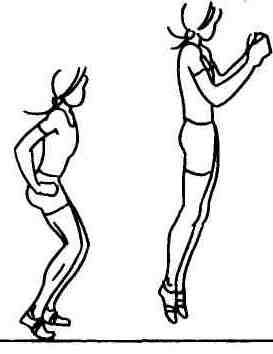 Основная частьШаги  с танцевальном направлении хип-хоп:Посмотрите видео: https://yandex.ru/video/preview/4577154166360127873Заключительная часть:Разогрейся перед растяжкой;Полуприседы — упражнение, которое позволяет размять мышцы бёдер, ягодиц и коленных суставов. Встань прямо, ноги на ширине плеч. Согни колени и начни  медленно приседать, сохраняя равновесие и не отрывая пятки от пола. Держи  положение 10-20 секунд, затем вернись в исходное положение. Выполни 2-3 подхода по 10-15 повторений.Полувыпады — упражнение, которое помогает размять мышцы бёдер и ягодиц, улучшить координацию движений и баланс. Встань, ноги на ширине плеч. Сделай шаг вперёд, затем медленно, сгибая ноги в коленях, опускайся, сохраняя равновесие и не отрывая пятки от пола. Держи положение от 10 до 20 секунд. Вернись в исходное положение. Выполни 2-3 подхода по 10-15 повторений на каждую ногу.Разведение ног у стены — упражнение, которое позволяет растянуть мышцы внутренней поверхности бёдер и улучшить гибкость. Ляг на спину и подними ноги вверх, прислонив их к стене. Затем медленно разводи их в стороны, сохраняя ноги прямыми и не отрывая их от стены. Выполни 2-3 подхода по 10-15 повторений.Поперечный шпагат 1 минута  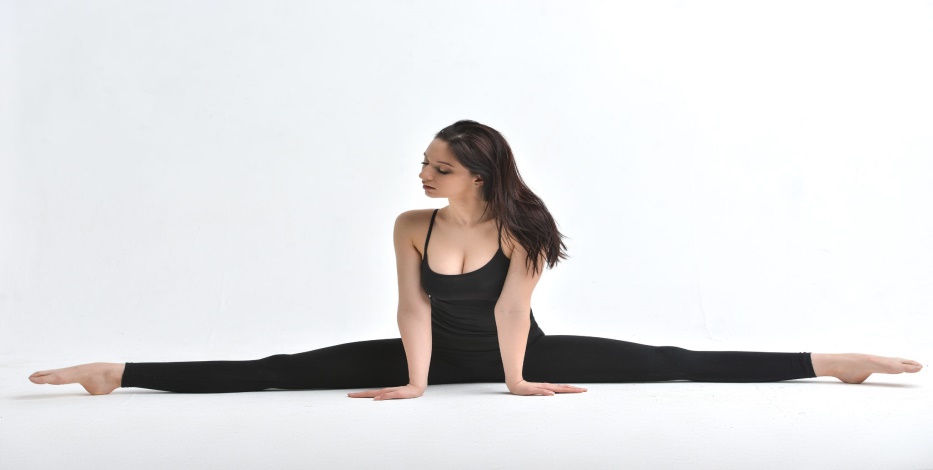 Продольный правый, левый шпагат по 1 минуте 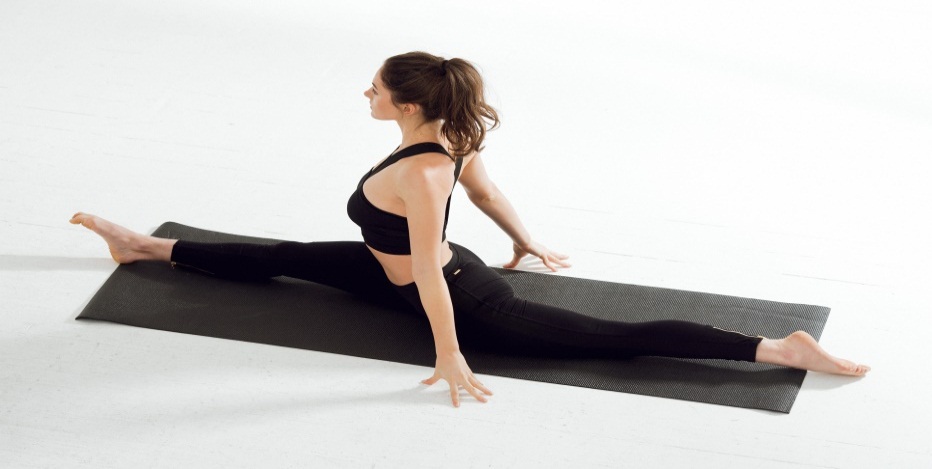 Домашнее задание: Повторение танца «Непохожие». Отработка четкости  и точности движений.Обратная связь:Фото самостоятельного выполнения задания отправлять на электронную почту metodistduz@mail.ru для педагога Курушиной Наталии Евгеньевны. 